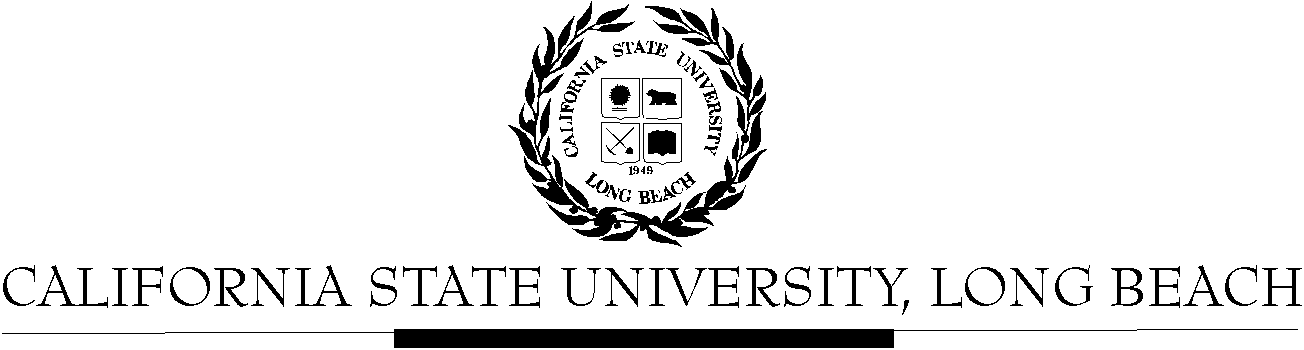 General Education Governing CommitteeAgendaApril 25, 20162:00pm – 4:00pm – President’s Office, Conference Room, BH-302Please notify a member of the GEGC Executive Committee (Heather.Rae-Espinoza@csulb.edu, Danny.Paskin@csulb.edu, Grace.Reynolds@csulb.edu or Vanessa.Red@csulb.edu) if you are unable to attend.Call to Order Approval of Agenda Approval of Minutes: GEGC Minutes posted on BeachBoardAnnouncementsNo updates from the following tabled courses: AIS/FEA 450, A/ST 315, CLA/HHS 296, ENGR/NSCI 296, PHIL 156, and CHLS 375. Updates available for JOUR 104 on BeachBoard.GE Status ReportsProposal to add Information Literacy to Advanced Skills Category Update from Mary McPherson on GE ReportTabled Courses AIS/FEA 450: American Indian and Indigenous Cinema – Tabled on 10/12/15 – No updates availablePosted on BeachBoard/GE Course Proposals Fall 2015, AY 2015-2016New to General EducationRequest for Explorations: The Arts; Human DiversityDiscussion available on 10/12/15 minutesA/ST 315: Modern Korea – Tabled on 10/26/15 – No updates availablePosted on BeachBoard/GE Course Proposals Fall 2015, AY 2015-2016New to General EducationRequest for Explorations: Social Sciences & Citizenship; Global IssuesDiscussion available on 10/26/15 minutesCLA/HHS 296: Introduction to (Behavioral) Research Methods -Tabled on 1/25/16 – No updates availablePosted on BeachBoard/GE Course Proposals Fall 2015, AY 2015-2016New to General EducationRequest for Explorations: Life Sciences No LabDiscussion available on 1/25/16 minutesENGR/NSCI 296: Introduction to Biomedical Research Methods - Tabled 2/8/16 – No updates availablePosted on BeachBoard/GE Course Proposals Fall 2015, AY 2015-2016New to General EducationRequest for Explorations: Life Sciences No LabDiscussion available on 2/8/16 minutesPHIL 156: Philosophy of Rock, Rap and Beyond – Tabled for HD 3/14/16 – No updates availablePosted on BeachBoard/GE Course Proposals Fall 2015, AY 2015-2016New to General EducationRequest for Explorations: The Arts; Human DiversityDiscussion available on 3/14/16 minutesCHLS 375: Latinas and the Prison System: A Comparative Perspective – Tabled 3/14/16 – No updates availablePosted on BeachBoard/GE Course Proposals Fall 2015, AY 2015-2016New to General EducationRequest for Capstone: InterdisciplinaryDiscussion available on 3/14/16 minutesJOUR 104: Social Media Communications – Tabled 3/14/16 – Updates available on BeachBoardPosted on BeachBoard/GE Course Proposals Fall 2015, AY 2015-2016New to General EducationRequest for Explorations: Lifelong Learning & Self DevelopmentDiscussion:Clarification for the parts of the SCO that address Oral Communication as a GE designation can be ignored for now because the department is not requesting that GE designation. Originally, the department initially included Oral Communication but it was tabled at the college level and there will be a bigger discussion about this issue. The committee would like to have that portion of the SCO removed.Recommendations: references to oral communication should be removed, essential skills for oral communication should be more directMotion to table – with one abstentionCourse ReviewsNew BusinessSCED 404: The Nature of Science and Scientific ReasoningPosted on BeachBoard/GE Course Proposals Fall 2015, AY 2015-2016New to General EducationRequest for Capstone: Writing IntensiveHDEV 307: Approaches to ChildhoodPosted on BeachBoard/GE Course Proposals Fall 2015, AY 2015-2016Existing to General EducationRequest to continue Social Sciences & Citizenship, Lifelong Learning & Self Development, Capstone: InterdisciplinaryRequest to add Global IssuesPHIL 351: Political PhilosophyPosted on BeachBoard/GE Course Proposals Fall 2015, AY 2015-2016Existing to General EducationRequest to continue Humanities: Philosophy, Capstone: InterdisciplinaryRequest to add Capstone: Writing IntensiveElect next year’s chair, vice chair, and secretary Adjournment